莆田一中2019-2020学年度下学期期末考试试卷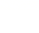 高一 政治必修二 （1-4单元）本卷分客观题和主观题两部分，满分100分，考试时间为90分钟。第Ⅰ卷（选择题 共 60分）一、单项选择题（30小题，每小题 2 分，共60 分。下列各题的四个选项中，只有一项是最符合题目要求的。）1．2020年1月，习近平对新型冠状病毒肺炎疫情作出重要指示，他强调各级政府要把人民群众的生命安全和身体健康放在第一位，国家调动各方力量积极支援湖北地区，坚决遏制疫情蔓延势头，使群众的利益得到保障。国家调动各方力量保障人民群众利益的根本原因在于 A．社会主义民主是最广泛的民主     B．社会主义民主是全民的民主 C．我国政府是人民的政府            D．我国是人民民主专政的社会主义国家2．定于2020年7月1日起施行的社区矫正法，是我国首次就社区矫正工作进行专门立法。社区矫正是对于一些犯罪情节较轻且有悔罪表现的初犯偶犯过失犯，以及一些特定情况下的未成年人犯罪，在进行惩罚的同时，也要给予适当的宽容和关心，让其在社区内矫正其犯罪心理和行为恶习。该法的颁布和实施①为社区矫正工作提供了法律依据，推进我国刑事法治文明②体现了法律面前人人平等原则③有利于维护社会和谐稳定，节约国家刑罚执行成本④表明社区具有一定的司法职能A．①② 	B．①③   	C．②③ 	D．③④3．2020年5月28日，十三届全国人大三次会议高票通过《全国人民代表大会关于建立健全香港特别行政区维护国家安全的法律制度和执行机制的决定》，明确香港社会应加强对国家安全的教育，让香港青年了解国家历史，认识国家发展成就，增强维护国家安全的意识。这是因为   ①维护国家安全是社会主义现代化建设的政治保证②增强国家安全意识有利于实现国富民强民族振兴③维护国家安全和利益是每个公民义不容辞的职责④提高国家安全意识是公民管理国家和社会的基础A．①②    B．①④    C．②③    D．③④4．根据《中华人民共和国宪法》关于地方各级人民代表大会每届任期5年的规定，2021年全国县乡两级人大将要完成新一轮换届选举工作。县乡两级人大代表的选举A．采用直接选举和差额选举相结合的选举方式   B．是公民参与民主管理的重要实践形式C．采取充分考虑当选者结构合理性的差额选举   D．是社会主义民主最广泛而深刻的实践5．为进一步健全政府购买服务制度，财政部就《政府购买服务管理办法（征求意见稿）》向社会公开征求意见。财政部的做法说明①民意是正确决策的重要信息资源②参与权是公民参与民主决策的基础和前提③通过社情民意反映制度保障公民的决策权④决策机关了解社情民意，提高决策民主性A．①③	    B．①④	    C．②③	    D．②④6．“政社互动”是指政府行政管理与基层群众自治有效衔接和良性互动，其内容强调“凡村（居）自治事务，放手让其自主管理”“政府部门行政事务不得随意下派”。在此背景下，某地积极推行“群众说事”制度，村委会根据群众的意见实施决策方案。“政社互动”和“群众说事”制度①保障了农村（社区）基层自治组织的自治权，完善了基层群众自治制度②明确了政府与基层群众自治组织的关系，推动了社会主义民主政治建设③发挥了村（居）民在自我管理中的主体作用，提高了其参与政治生活的积极性④促进了基层政权的健全和完善，使政府与基层群众组织形成协调的上下级关系A．①②          B．①④          C．②③          D．③④7．2020年3月11日，网友曝光某地管委会使用环卫车辆为辖区居民运送集中购买的平价肉，对居民的身心健康造成不良影响。事后，该管委会迅速成立六个工作组向居民发出道歉信，连夜上门收回已发放的平价肉，并保证立即将同等份量的平价肉安全清洁地送到居民家中。这说明①网络监督是最具威力的一种监督方式     ②网上评议政府是新型的民主监督形式③我国公民的民主监督意识在不断增强     ④舆论监督透明度高、威力大、时效快A．①② 	B．①④ 	C．②③ 	D．③④8．为破解漫画《砸不开》反映的经济困境，政府可以    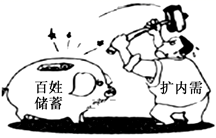 A. 保障人民民主，维护国家长治久安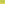 B. 组织社会主义经济建设，增加市场产品供给C. 组织社会主义文化建设，引导居民更新消费观念D. 推进生态文明建设，坚持节约资源反对浪费9．2019 年 8 月，上海市政府正式上线运行“一网通办”政务服务“好差评”制度，线下的1600 多个实体窗口，均印有“好差评”二维码，用户扫码就能评价，且评价结果公开，所有用户在网上可以直接看到，这就使得“好差评”摆脱了单位“内部评价”的传统路径。下列各项中，关于此举影响路径正确的是①增强政府工作透明度——推动政风行风转变——打造廉洁高效政府②创新监管方式——审慎行使权力——强化行政系统内部监督③弱化政府管理职能——提高了公共服务效率——建设服务型政府④拓宽民主监督的渠道——完善权力监督体系——增强政府权威和公信力A．①②        B．①④      	C．②③         D．③④10．“善除害者察其本，善理疾者绝其源。”国家监察体制改革是事关全局的重大政治体制改革，国家监察体制改革将着力解决行政监察范围过窄、反腐力量分散等问题，实现对行使公权力的公职人员监察全覆盖，带来“一加一减一制衡”的综合效应。下列对国家监察委员会认识正确的有①监察委是我国的法律监督机关、行使国家检察权②监察委员会与“一府两院”在法律地位上是平等的③监察委员会对公职人员的监察属于司法机关的监督④监察委员会由同级人民代表大会产生并对其负责A．①③	      B．①④	      C．②③     	D．②④11．西安某女士因购买的奔驰车存在质量问题与4S店多次沟通无果，坐车顶哭诉维权事件引起社会的广泛关注。对此西安市市场监督管理局成立专案组调查，并深入开展汽车消费领域专项执法行动，确保消费者的合法权益。这表明，政府要①积极地履行职能包办一切            ②加强对市场秩序的监管③积极参与企业的经营管理            ④保护好公民的合法权益A．①②	      B．①③	     C．②④  	     D．③④ 12．环保部全面推行“督政”措施以来，全国已有几十个地级以上城市的政府主要负责人(市长)被约谈。根据《环境保护部约谈暂行办法》规定，约谈是指环境保护部约见未履行环境保护职责或履行职责不到位的地方政府及其相关部门有关负责人，依法进行告诫谈话、指出相关问题、提出整改要求并督促整改到位的一种行政措施。约谈①有利于政府依法履行职责　      ②属于行政系统外部的监督　③属于行政系统内部的监督　      ④能杜绝污染环境事件发生A．①③  	  B．①④        C．②③    	 D．②④13．2019年10月31日，十九届四中全会通过了《中共中央关于坚持和完善中国特色社会主义制度、推进国家治理体系和治理能力现代化若干重大问题的决定》。这为占世界五分之一人口的东方大国开辟国家治理新境界指明了方向，为人类社会制度文明贡献了中国智慧，它遵循新时代经济社会发展规律。材料表明 A．全国人大坚持党的领导，行使立法权 B．中国共产党具有与时俱进的行政能力 C．中国共产党科学执政，筑牢我国长治久安的制度根基 D．中国共产党通过法定程序把党的意志上升为国家意志14．消除贫困、改善民生，实现共同富裕，是中国共产党的重要使命。从精准扶贫到脱贫攻坚战，我国农村贫困人口已由2012年的9899万减少到2019年的551万人，到2020年底一定要确保脱贫攻坚目标任务如期全面完成，这是党的庄重誓言。这是因为 A．打赢脱贫攻坚战是党在新时期的中心任务  B．政府应履行好发展经济和社会建设的职能 C．它体现了我国人民民主专政的政体，反映了民主的真实性  D．党始终坚持以人民为中心，切实实现和维护人民的利益15．“学习强国”是党员干部干事创业的理论宝库、强魄铸魂的精神家园。作为内容权威、内涵丰富、特色鲜明的理论学习平台，“学习强国”①是新形势下强化理论武装和思想教育的创新探索②有利于促进和完善我国政治制度的建立③有利于增强党员干部政治意识、大局意识、核心意识、看齐意识④是坚持和加强党的集中统一领导的重要法律保障A．①②	    B．①③  	C．②④   	D．③④16.2020年3月20日，福建省人大常委会通过全国首个保护关爱医务人员、营造尊医重卫良好风尚的决议，该决议对涉医违法犯罪实行“零容忍”。这体现了福建省人大常委会①依法行使职权严厉查处打击涉医违法犯罪   ②作为立法机关行使福建省地方立法权③运用法治思维和法治方式保护关爱医务人员④通过行使重大事项决定权倡导尊医重卫文明风尚A．①②	      B．①④	        C．②③	      D．③④17.下图反映了公民、人大代表、人民代表大会和政府之间的关系，选择适当的选项完成下图。 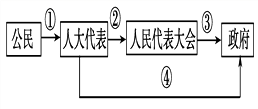 A.①选举②监督③质询④提案 	 B．①选举②提案③监督④质询 C.①选举②提案③质询④监督                  D．①监督②提案③选举④质询 18．新中国成立70多年来，在中国共产党领导下，人民代表大会制度不断得到巩固、完善和发展，展现出强大的生命力和巨大的优越性，发挥了极为重要的根本政治制度功效。下列属于人民代表大会制度优势的是①保障了人民直接行使管理国家和社会的权力②适合我国国情，体现了人民民主专政的国家性质③坚持了民主指导下的集中和集中基础上的民主相结合④保证了国家机关协调高效运转，是国家治理效能的转化器A．①②     	B．①③     	C．②④	       D．③④19．中共中央高度重视营商环境的改善和优化，习近平总书记多次指出要营造稳定公平透明、可预期的营商环境，加快建设开放型经济新体制，推动我国经济高质量发展。近年来民革中央持续关注优化营商环境主题，在北京、广东、福建、山东、海南、广西等地，从多个角度开展调查研究。民革中央展开专题调研①是民主党派接受中国共产党政治和组织领导的体现②表明民主党派围绕团结和民主履行政治协商的职能③有利于更好地发挥民主党派在经济建设领域的作用④体现了中国共产党与民主党派亲密合作的友党关系A．①②     	B．①③     	C．②④     	D．③④20．全国“两会”是我国人民政治生活中的一件大事，国内外高度关注，开好今年“两会”尤其重要。5月21日召开的全国“两会”，加强了思想政治引领、凝聚了共识，形成了同心同德为全面建成小康社会而努力奋斗的强大合力。以下关于“两会”的表述正确的是①政协委员和人大代表依法履职，关注国计民生②代表委员们在“两会”期间听取和审议政府工作报告③“两会”的召开是国家机关以人为本理念的体现④“两会”共同体现了社会主义民主政治的本质特征A．①③      B．①④       C．②③       D．②④21．习近平总书记强调，垃圾分类工作就是新时尚。2019年7月，广州市政协通过民生实事协商平台《有事好商量》电视节目，邀请市政府职能部门、市政协委员、市民等就如何推动广州垃圾分类建言献策。4个多月来，各方在有事好商量节目中所提出的意见建议逐步得到落实。上述材料说明①协商民主是实现我党的领导的重要方式	②扩大人民民主有利于实现共建共治共享③多党合作是社会主义民主政治的独特优势	④人民政协是国家治理体系的重要组成部分A．①②	     B．①④      C．②③     	D．③④22．长期以来，党和国家大力支持民族地区的经济社会发展，推动西部大开发战略，实施兴边富民行动，通过输入技术、管理、人才等方式增强民族地区自我发展能力，民族地区发生了翻天覆地的变化。我国支持民族地区的经济社会发展①是因为各民族共同繁荣是民族平等的前提②促进了我国各民族相互交融、消除差异③能加强和巩固民族团结，维护祖国统一④表明我国各族人民的根本利益是一致的A．①②  	B．①④	    C．②③	    D．③④23．习近平在参加十三届全国人大三次会议内蒙古代表团审议时说：“内蒙古是我国最早成立的民族自治区，要坚持和完善民族区域自治制度，继续在促进各民族团结进步上走在前列。”以下行为属于内蒙古自治区行使民族自治权的有①内蒙古自治区高级人民法院开展反腐倡廉专项整治行动②内蒙古自治区教育厅发布《关于做好疫情防控期间学校收费管理工作的通知》③内蒙古自治区人大常委会制定、颁布、实施《内蒙古自治区旅游条例》④内蒙古自治区某民族乡举行表彰抗疫英雄先进个人活动A．①②  	B．①④  	C．②③	     D．③④24．自2020年2月1日起实施的《宗教团体管理办法》规定，宗教团体应当联系、服务宗教教职人员和信教公民，反映宗教界的意见和合理诉求，维护宗教教职人员和信教公民的合法权益，引导宗教教职人员和信教公民履行公民义务。这说明A．我国支持宗教团体宣传宗教文化B．我国依法加强对宗教事务的管理C．我国宗教团体坚持独立自主自办的原则D．我国宗教有爱国爱教、服务社会的传统25．世界卫生组织是联合国下属的一个专门机构，只有主权国家才能参加。2020年2月，世界卫生组织新冠病毒专家组先遣队抵达中国，和中方人员合作，贡献专业知识，解答实际问题。材料表明世界卫生组织①是国际社会中最具代表性的世界性、政府间的国际组织     	②促进了国家之间的科学技术交流与合作③在中国支持和主导下发挥积极作用     	④在保障全球卫生安全方面发挥着不可替代的作用A．①③    	   B．①④	       C．②③	        D．②④26．美国东部时间2020年5月27日，美国要求联合国安理会讨论“港区国安法”，中方断然拒绝了美方提出的无理要求。中国常驻联合国代表指出，香港事务纯属中国内政，与安理会职责无关。绝大多数安理会成员均不支持美方提议，美方图谋以失败告终。材料体现了    ①我国行使管辖权，保护领土完整          ②美国的言行严重干涉了我国内政③主权国家应以和平方式解决争端          ④我国坚定地维护国家主权和独立  A．①③        B．①④        C．②③        D．②④27．“单则易折，众则难摧。”世界上没有绝对安全的世外桃源，一国的安全不能建立在别国的动荡上，他国的威胁也可能成为本国的挑战。邻居出了问题，不能光想着扎好自家篱笆，而应该去帮一把。这些提法可以概括为A．以双边主义的方式实现共同安全B．践行共商共建共享的全球治理观C．深化国家间多领域合作的全面战略协作关系D．坚持国家利益是对外活动的出发点和落脚点28．2019年12月17日，我国第一艘国产航空母舰山东号正式服役，该舰立足国内自主设计建造，重点解决了航母总体设计、船体建造、主动力装备国产化研制等问题，从而实现了从改建到自建的历史性跨越。这一跨越式发展①为我国的和平发展提供了坚强的后盾     ②表明我国综合国力和海军实力的提升③表明我国已实现了科技强军的目标       ④标志着我国成为国际新秩序的维护者A．①②	         B．①③	      C．②④	       D．③④29．在国际关系史上，国际力量的分化组合，在很大程度上是通过结盟来完成的，而结盟几乎无一例外具有控制与反控制的不平等色彩和对其他国家和国家集团的排斥性、敌对性，因而很容易将世界带入对抗和冲突。下列做法能够打破这种传统逻辑的是①提高综合国力，在世界格局中占据有利地位②扩大利益交汇点，构建均衡发展的大国关系③重新修订国际法，发挥联合国对国际关系的主导作用④不搞亲疏远近，按照事情本身是非曲直判断和处理国际事务A．①②    	     B．①③   	     C．②④          D． ③④30．中国在发展过程中既不“输入”外国模式，也不“输出”中国模式，不要求别国“复制”中国的做法，强调通过自身发展给世界创造更多机遇。这表明①我国的内政和外交事务不受他国影响②促进共同发展是我国外交的首要目标③我国外交坚持独立自主的基本立场④体现了我国恪守维护世界和平、促进共同发展的外交政策的宗旨A．①③        B．①④         C．②③          D．③④第Ⅱ卷（非选择题　共40分）31．阅读材料，完成下列要求。（8分）材料   外卖等新兴行业的兴起和发展使塑料制品产量、使用率等大大增长，如今外卖经济已经带来了一系列的环境问题。公众在享受外卖带来的便利的同时，也意识到了白色污染的严重性。某校高三学生为此进行了网络问卷调查，反映比较突出的问题有：“部分消费者乱投放餐盒”“餐盒的生产商生产的环保餐盒标准不统一”“在外卖网选择了无需餐具，外卖商家还是送来了一次性筷子”“公司对于外卖垃圾处理无动于衷，写字楼里的垃圾桶没有明确的分类标识”。有网友建议“上班白领应自备碗筷”“自觉使用环保餐盒”“加快建立起切实有效的白色垃圾回收利用体系”等等。    结合材料并运用政治生活相关知识，谈谈公民在防治外卖垃圾中应如何发挥正能量。32．阅读材料，完成下列要求。（8分）    2020年是全面打赢脱贫攻坚战收官之年。1月2日，中共中央、国务院印发《中共中央国务院关于抓好“三农”领域重点工作确保如期实现全面小康的意见》，明确要求脱贫攻坚最后堡垒必须攻克，指出全面完成脱贫任务，要坚持精准扶贫，聚焦深度贫困地区，瞄准突出问题和薄弱环节集中发力；对已脱贫人口开展全面排查深化扶志扶智，防止返贫；严把贫困退出关，坚决杜绝数字脱贫、虚假脱贫，加强常态化督导，及时发现问题、督促整改；保持脱贫攻坚政策总体稳定，强化脱贫攻坚责任落实，继续执行对贫困县的主要扶持政策，持续开展扶贫领域腐败和作风问题专项治理；研究建立解决相对贫困的长效机制，推动减贫战略和工作体系平稳转型。         结合材料并运用政治生活知识，说明我国政府如何全面打赢脱贫攻坚战。33．阅读材料，完成下列要求。（16分）材料   《中华人民共和国民法典》被称为“社会生活的百科全书”，是新中国第一部以法典命名的法律，在法律体系中居于基础性地位，也是市场经济的基本法。    编纂民法典是党的十八届四中全会提出的重大立法任务，是以习近平同志为核心的党中央做出的重大法治建设部署。    2015年3月，全国人大常委会法治工作委员会启动民法典编纂工作。    2017年3月，十二届全国人大五次会议审议通过民法总则。    2019年12月全国人大常委会审议了由民法典各分编草案合并而成的民法典草案，并决定将民法典草案以提案形式提请十三届全国人大三次会议审议。    今年两会期间，代表委员们对民法典草案展开热烈讨论，根据各方意见，又作了100余处修改，其中实质性修改40余处。    2020年5月28日，十三届全国人大三次会议表决通过了《中华人民共和国民法典》。这部法律自2021年1月1日起施行。（1）结合材料，运用“我国的人民代表大会制度”的相关知识，分析《中华人民共和国民法典》产生过程所体现的政治生活道理。（12分）（2）法治社会的进步和完善，离不开广大人民群众的政治参与。请你就《民法典》的推广提两条合理化建议。（4分）34．阅读材料，完成下列要求。（8分）材料   2020年初，武汉突然暴发新冠肺炎疫情。随着疫情向世界各地扩散，全世界陷入一场公共卫生危机之中。疫情为各国交往按下了“暂停键”，但中国外交并没有止步，而是逆势前行，开启了以电话、书信、视频为主渠道的“云外交”模式。    在国内疫情暴发时，中国政府一方面以大无畏精神和勇于担当的责任，在短期内取得了抗疫重大胜利；另一方面，积极与世界卫生组织和相关国家及时通报疫情，开展防疫抗疫的合作。当疫情在世界其他国家大流行时，中国不仅分享中国抗击疫情经验，以及应对疫情蔓延、稳定世界经济的中国方案；而且努力为疫情严重的国家提供及时而必要的医疗物资援助，还向一些国家派出医疗队给予直接人力抗疫支援，为世界范围内的全球抗疫阻击战发挥了重要作用。    面对此次全球公共卫生突发事件，中国在外交上立场坚定，彰显了中国大国外交的效率和魅力，成为促进世界和平稳定与发展繁荣的重要力量。    结合材料，运用当代国际社会的知识，说明我国外交在全球疫情中“逆势前行”的理由。2019-2020学年下学期高一政治期末考试参考答案1-5：DBCAB  6-10:CDCBD   11-15:CACDB   16-20:DBCDB21-25:BDCBD   26-30:DBACD31.①公民要坚持权利与义务统一的原则，提升环保意识，不乱扔乱丢垃圾。②公民要坚持个人利益与国家利益相结合，承担社会责任，践行绿色生活方式。③公民要充分行使监督权，增强主人翁意识，发现破坏环境的违法行为要及时举报。④公民要积极参与民主决策，为环保餐具标准制定、相关立法等问题建言献策，推动决策的科学化和民主化。（每点2分，共8分）32.①切实履行职能，坚持精准扶贫，着力解决突出问题和薄弱环节。②对人民负责，坚持求真务实的工作作风，杜绝数字脱贫、虚假脱贫，确保脱贫成果经得起历史检验。③坚持依法行政，做到科学、民主、依法决策，研究建立长效机制，推动减贫战略和工作体系平稳转型。④自觉接受监督，加强常态化督导，减少工作失误，保证清正廉洁。（每点2分，共8分）33.（1）①《民法典》编撰工作、草案由全国人大常委会启动、修改和完善，说明全国人民代表大会常务委员会是全国人民代表大会的常设机关，在闭会期间，行使部分职权。②全国人大代表对民法典草案展开认真审议和讨论，并以提案形式提请全国人大审议，体现了全国人大代表充分行使了审议权和提案权。③ 《民法典》在代表委员们根据各方意见基础上进行修改后，由全国人大常委会提请全国人大审议，说明人民代表大 会制度的组织和活动原则是民主集中制。④《民法典》由全国人大表决通过，说明全国人民代表大会是最高国家权力机关，行使最高立法权。（每点3分，共12分）（另答到坚持党的领导、 人民当家作主、依法治国统一可酌情给分）（2）①开展《民法典》 系列讲座。②《民法典》进企业，进社区，进校园。③利用现代信息技术，借助大众传媒等对《民法典》进行宣传。（每点2分。言之成理，即可给分，总分不超过4分）34.①国家利益是国际关系的决定因素，共同利益是合作的基础。我国在维护国家利益的同时，兼顾他国合理关切，合作抗疫符合世界各国人民的根本利益。②和平与发展是当今时代的主题，加强合作，共同应对疫情，顺应了时代潮流。③中国致力于构建人类命运共同体，推动国际新秩序的建立，在全球抗疫中发挥建设性作用。④奉行独立自主的和平外交政策，坚持走和平发展道路，共同应对全球性挑战，符合我国外交政策的宗旨，彰显大国责任担当。（每点2分，共8分）（其他答案，言之有理可酌情给分）